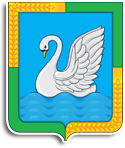 КУРГАНСКАЯ ОБЛАСТЬЛЕБЯЖЬЕВСКИЙ МУНИЦИПАЛЬНЫЙ ОКРУГДУМА ЛЕБЯЖЬЕВСКОГО МУНИЦИПАЛЬНОГО ОКРУГАРЕШЕНИЕот 15 апреля 2021 года № 12                   р. п. ЛебяжьеОб определении структуры органов местного самоуправления Лебяжьевского муниципального округа	В соответствии  со статьей 34  Федерального закона  от 6 октября 2003 года № 131-ФЗ «Об общих  принципах  организации местного самоуправления в  Российской  Федерации»,  Дума Лебяжьевского муниципального округа  РЕШИЛА:	1. Определить структуру органов местного самоуправления Лебяжьевского муниципального округа:	1) Дума Лебяжьевского муниципального округа – представительный орган Лебяжьевского муниципального округа;	2) Глава Лебяжьевского муниципального округа – высшее должностное лицо Лебяжьевского муниципального округа;	3) Администрация Лебяжьевского муниципального округа – исполнительно-распорядительный орган Лебяжьевского муниципального округа.           2.Обнародовать настоящее решение в местах официального обнародования муниципальных нормативных правовых актов.          3. Настоящее решение вступает в силу после его официального обнародования.Председатель Думы Лебяжьевского муниципального округа				С.М. ГерасимоваГлава Лебяжьевского  района                                                                      А.Р.БарчГлава Лебяжьевского поссовета                                                                  В.Н.МалаховГлава Арлагульского сельсовета                                                                Д.Ю.ОстроговГлава Баксарского сельсовета                                                                    В.Г.РяписовГлава Елошанского сельсовета                                                                 А.А.ВоеводкинГлава Камышинского сельсовета                                                            Л.А. СемилееваГлава Лисьевского сельсовета                                                                   К.Н.КремлевГлава Лопатинского сельсовета                                                                И.М.МедведевГлава Менщиковского сельсовета                                                            Т.И.КарповаГлава Нижнеголовинского сельсовета                                                     В.К.БольшаковГлава Налимовского сельсовета                                                               Т.Н.ИвановаГлава Плосковского сельсовета                                                                 Т.И.ГорбовецИ.о.Главы Прилогинского сельсовета                                                      О.В.СтепановаГлава Речновского сельсовета                                                                    В.М.ТайболинГлава Хуторского сельсовета                                                                     Т.В.БогомазГлава Черемушкинского сельсовета                                                          Г.В.СтепановаГлава Перволебяжьевского сельсовета                                                     Н.К. Степанова